Сели, оползниИнформация находится в стадии актуализацииПравила поведенияКак оказать первую помощь пострадавшему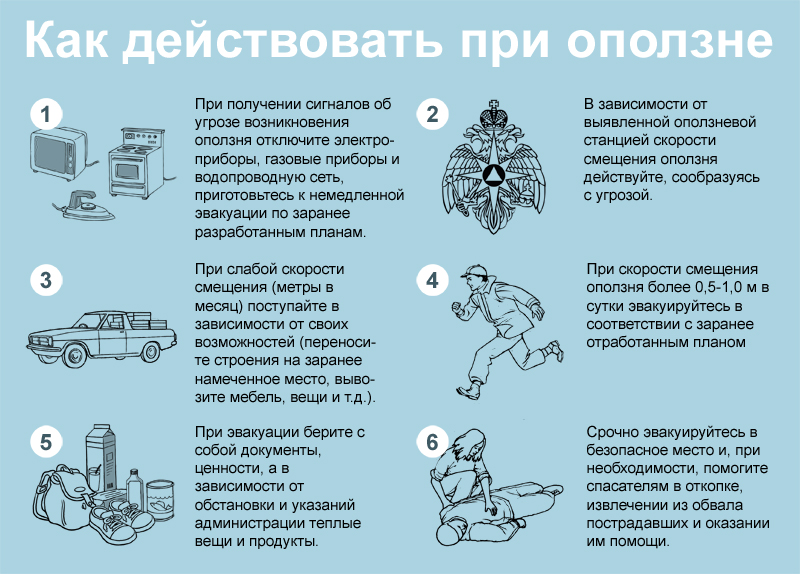 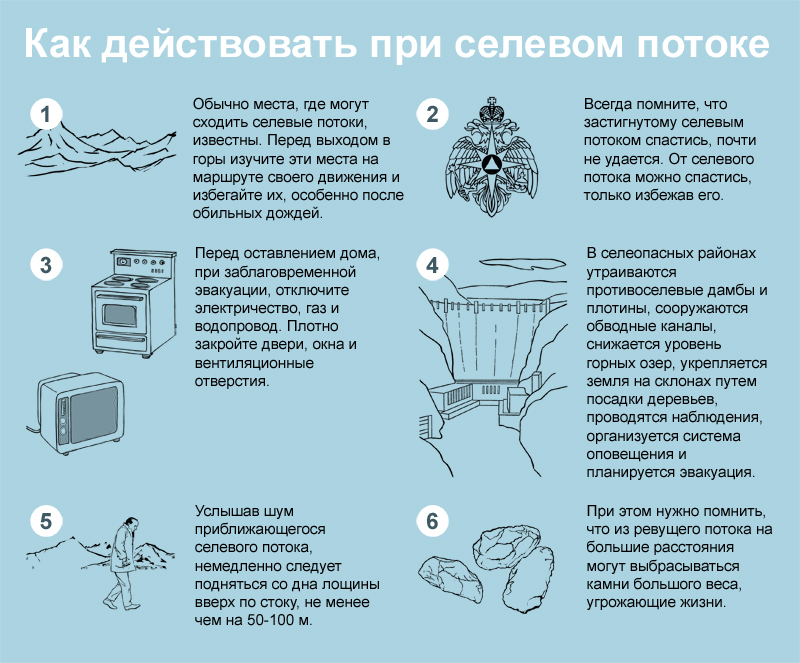 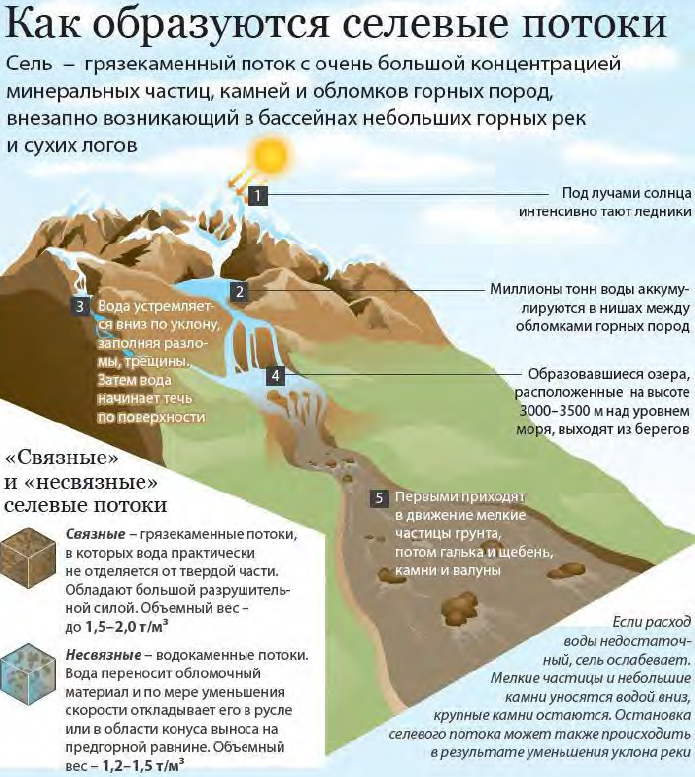 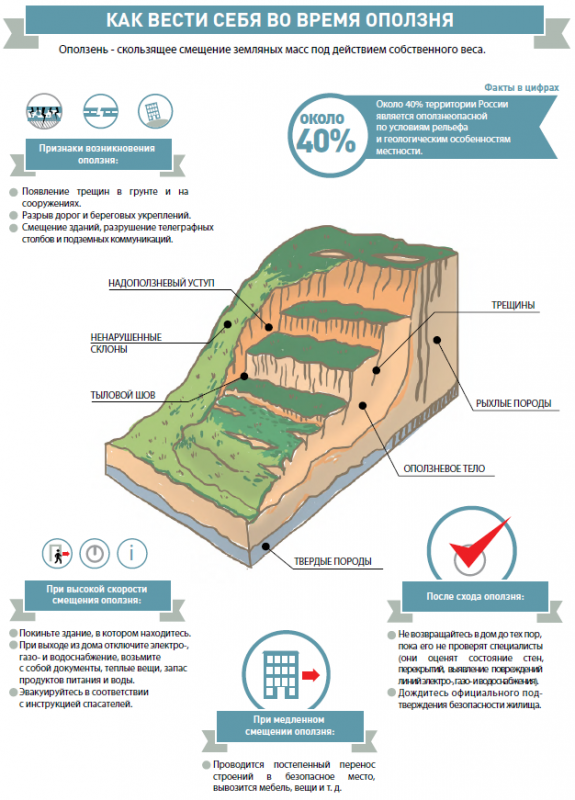 Конец формы